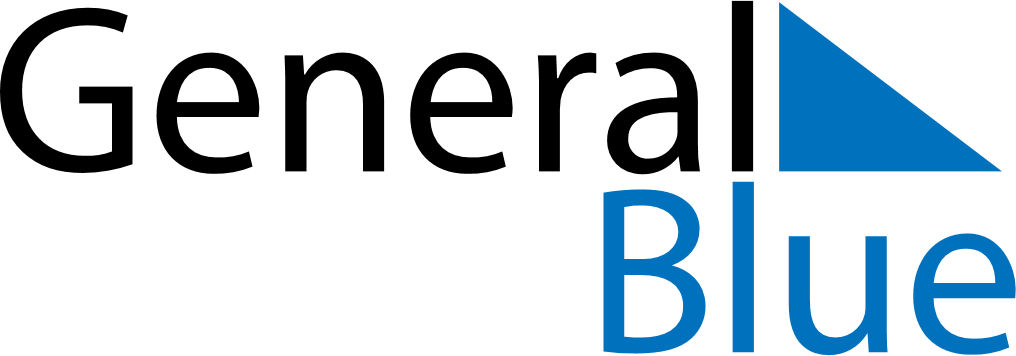 March 2020March 2020March 2020March 2020HondurasHondurasHondurasSundayMondayTuesdayWednesdayThursdayFridayFridaySaturday12345667891011121313141516171819202021Father’s Day2223242526272728293031